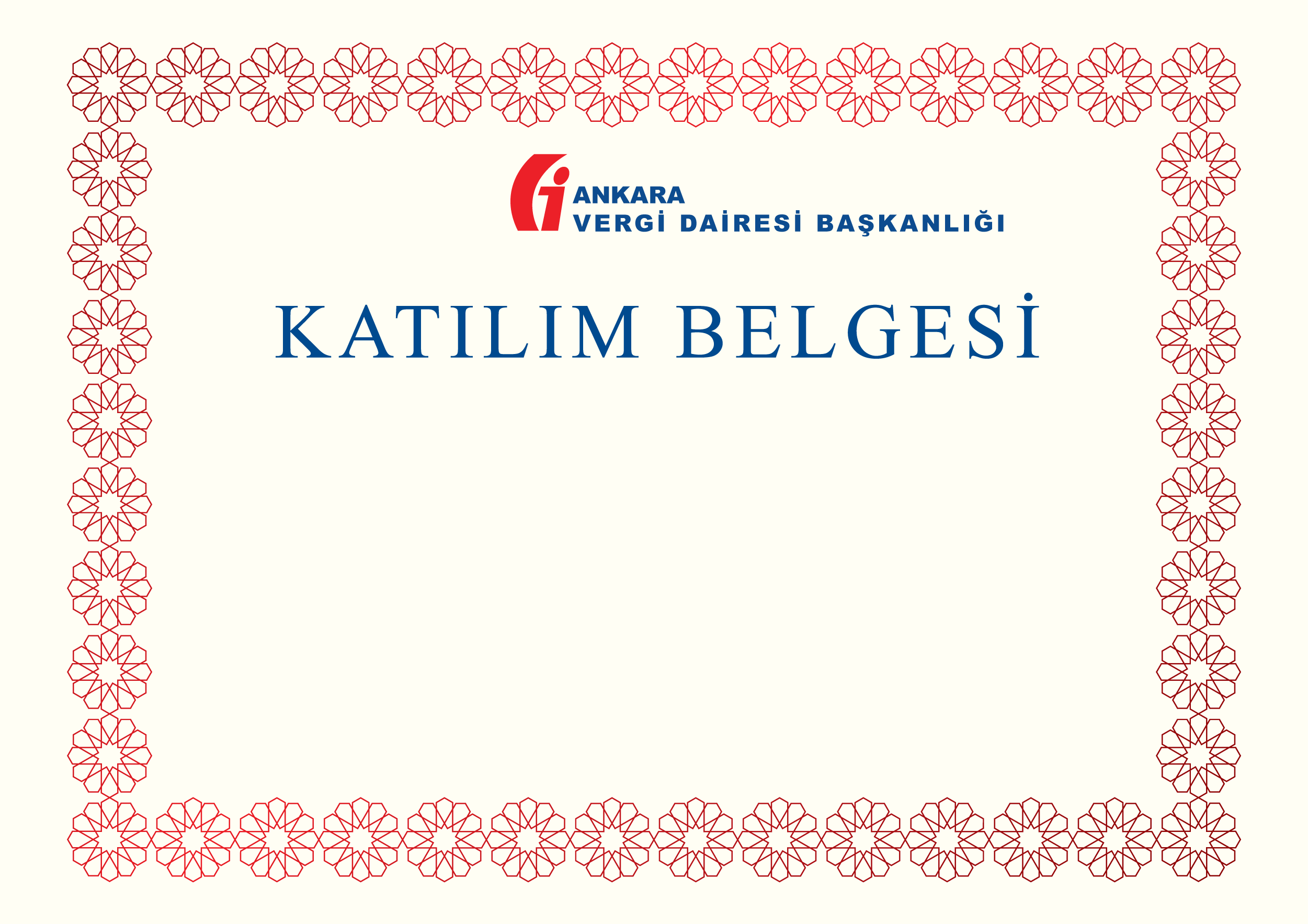 								Metin Örnek Olarak yazılmıştır									Sayın; İsim SoyisimLorem ipsum dolor sit amet, consectetur adipiscing elit. Etiam interdum tortor nisl, ut sollicitudin nibh auctor eget. Nunc quis pulvinar ligula, ac gravida massa. Nulla in aliquam purus. Nulla tellus arcu, sagittis vitae gravida et, varius eget sem. Suspendisse finibus ipsum at tellus pretium fermentum. Donec varius erat leo, quis hendrerit justo luctus vel. Duis vehicula ullamcorper sem non dignissim. Sed pretium, magna at ornare efficitur, arcu mauris maximus velit, eu semper est risus vel massa. Duis quis ultrices ex. Sed et ullamcorper quam. İsim SOYİSİM						  	Ankara Vergi Dairesi Başkanı	